ПОСТАНОВЛЕНИЕКАБИНЕТА МИНИСТРОВ РЕСПУБЛИКИ УЗБЕКИСТАНО ГОСУДАРСТВЕННОЙ ПРОГРАММЕ «ЗДОРОВОЕ ПОКОЛЕНИЕ»В целях осуществления комплекса мер, направленных на воспитание здорового поколения, формирование духовно богатой, нравственно зрелой, интеллектуально развитой, высокообразованной, физически крепкой, гармонично развитой личности с жизненной позицией, основанной на высоких общечеловеческих ценностях, и в связи с провозглашением в Республике Узбекистан 2000 года «Годом здорового поколения» Кабинет Министров постановляет:1. Утвердить Государственную программу «Здоровое поколение» согласно приложению № 1*, направленную на:* Приложение № 1 не приводится.совершенствование условий для формирования здоровой семьи и развития высокой духовно-нравственной атмосферы в семье;усиление внимания и заботы государства, общества и семьи к рождению здорового ребенка;улучшение условий для укрепления здоровья, образования и гармоничного воспитания детей;усиление государственной помощи детям, воспитывающимся в домах «Мехрибонлик», школах-интернатах и специализированных школах;формирование в общественном сознании психологии высокой ответственности за рождение и воспитание полноценного, гармонично развитого и здорового поколения, создание системы всеобщего обучения населения по вопросам рождения и воспитания здорового поколения.2. Определить, что реализация мер, предусмотренных в Государственной программе «Здоровое поколение», с учетом их значимости и масштабов, объемов затрат и социальных последствий должна обеспечиваться и быть подкреплена соответствующими ресурсами как в 2000 году, так и в последующие годы.Считать важнейшим человеческим долгом каждого руководителя министерства, ведомства, территориальных органов власти и управления, неправительственных организаций и общественных объединений принятие всех зависящих от них мер, мобилизацию всех имеющихся возможностей для безусловного выполнения заданий Государственной программы в соответствии с установленными в ней сроками.См. предыдущую редакцию.3. Координацию работ и контроль за выполнением Государственной программы «Здоровое поколение» возложить на Правительственную комиссию по вопросам здорового поколения, укрепления здоровья женщин и повышения уровня медицинской культуры семьи.(пункт 3 в редакции постановления Кабинета Министров Республики Узбекистан от 26 июля 2004 г. № 358 — СЗ РУ, 2004 г., № 30, ст. 344)См. предыдущую редакцию.(пункт 4 утратил силу в соответствии с постановлением Кабинета Министров Республики Узбекистан от 26 июля 2004 г. № 358 — СЗ РУ, 2004 г., № 30, ст. 344)5. Социальному комплексу Кабинета Министров, Министерству финансов, Министерству здравоохранения Республики Узбекистан совместно с Фондом «Соглом авлод учун» и другими заинтересованными министерствами и ведомствами критически оценить размеры и источники финансовых средств, аккумулируемых в Фонде «Соглом авлод учун», и в недельный срок внести в Кабинет Министров предложения по:кардинальному укреплению Фонда необходимыми финансовыми источниками в объемах, обеспечивающих выполнение возложенных на Фонд задач по реализации Государственной программы «Здоровое поколение»;созданию в областях филиалов Фонда с соответствующим обеспечением их материально-финансовой базы;финансированию содержания Фонда и его территориальных филиалов за счет, в первую очередь, внебюджетных фондов и спонсорских средств юридических и физических лиц;Министерству финансов Республики Узбекистан совместно с Фондом «Соглом авлод учун» и заинтересованными министерствами и ведомствами разработать и внести на утверждение в установленные сроки положение о порядке формирования средств Фонда и их целевого использования. Комментарий LexUz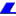 См. также постановление Кабинета Министров Республики Узбекистан от 4 марта 2000 года № 74 «О мерах по обеспечению деятельности международного неправительственного благотворительного фонда «Соглом авлод учун».6. Комплексам Кабинета Министров Республики Узбекистан, министерствам, ведомствам, ассоциациям, концернам, корпорациям и компаниям, Совету Министров Республики Каракалпакстан и хокимиятам областей, городов и районов ежеквартально рассматривать на своих заседаниях ход реализации Государственной программы «Здоровое поколение» с привлечением заинтересованных органов и структур. По итогам каждого квартала до 5 числа следующего за кварталом месяца представлять в Кабинет Министров аналитическую информацию об итогах осуществления заданий Государственной программы в отчетном периоде.7. Госкомпечати, Узтелерадио, Национальному информационному агентству Узбекистана, средствам массовой информации республики обеспечить широкое разъяснение роли и значимости мер, предусматриваемых в принятой Государственной программе «Здоровое поколение».Считать целесообразным организовать по центральному и областному телевидению и телевидению г. Ташкента специальную постоянно действующую передачу «Здоровое поколение — это наше будущее». Привлекать для ее проведения высококвалифицированных специалистов, врачей, психологов, родителей, воспитателей, писателей, журналистов, всех, кто стоит на страже здорового поколения.8. Контроль за выполнением настоящего постановления возложить на Премьер-министра Республики Узбекистан У.Т. Султанова.Председатель Кабинета Министров И. КАРИМОВг. Ташкент,15 февраля 2000 г.,№ 46(Собрание законодательства Республики Узбекистан, 2002 г., № 24, ст. 200, 2004 г., № 30, ст. 344)